Identifying Elusive Infiltration: Lessons Learned From a Service Lateral Dye Water Flooding Pilot ProgramDavid Burnett1, Denise Prussen2, Adam Horst31,2CDM Smith, Boston, MA 3Boston Water and Sewer Commission, Boston, MA 1burnettdp@cdmsmith.com 2prussendn@cdmsmith.com 3horstaf@bwsc.orgSummary (max 500 characters)The Boston Water and Sewer Commission initiated a 2021 study to locate sources of extraneous infiltration and inflow (I/I) in a neighborhood that has previously undergone multiple studies and rehabilitation efforts without the desired results. With conventional techniques already applied, a dyed water flooding program was implemented to detect if service lateral defects may be the source of I/I. Approximately 30% of the 44 properties tested exhibited a potential hydraulic connection.    ABSTRACT (max 150 words)
The Boston Water and Sewer Commission (BWSC) initiated a 2021 study to locate sources of extraneous infiltration and inflow (I/I) within the separated sewer system in the Mattapan neighborhood of Boston, MA. This neighborhood had previously undergone I/I studies and some rehabilitation; however, flow metering still indicated a persistent response to rainfall. With conventional techniques already applied, a dyed water flooding program was implemented to detect if service lateral defects are the source of I/I. This included visual observation of the mainline simultaneous to applying dyed water to the ground above a service lateral. The presence of dye or an increase in flow was assumed to indicate a potential hydraulic connection between the surface runoff and the lateral. During the program, 44 lateral investigations were completed, and approximately 30% of properties exhibited a potential connection. This was determined to be a worthwhile investigation strategy under conditions described in this paper. KEYWORDSInfiltration, inflow, service laterals, sewer rehabilitation, sanitary sewer evaluation survey, investigation strategies, lessons learned, public interfacing INTRODUCTION | BACKGROUNDThe Boston Water and Sewer Commission (BWSC) owns and operates a system for the collection and transport of wastewater and storm drainage in the City of Boston. The system serves approximately 82,961,000 m2 (20,500 acres), 70% of the total land area of Boston. The remaining 30% is comprised of parks, cemeteries, and undeveloped land.The City is served by two types of wastewater collection systems: separate and combined. A separate sewer system is comprised of sanitary sewers and storm drains. Sanitary sewers are designed to transport only sanitary flow, which includes a certain amount of groundwater infiltration. Storm drains are designed to transport stormwater flows. A combined system performs the dual function of transporting sanitary flow as well as stormwater runoff in one conduit identified as a combined sewer. Approximately 80% of the sewered portion of the City, roughly 66,773,000 m2 (16,500 acres), is served by separate sewers (1,000 km 
(622 miles) of pipe) and 20% of the sewered portion of the City, particularly the older sections of the city, are served by combined sewers (378 km (235 miles) of pipe). BWSC is systematically replacing combined sewers with sanitary sewers and storm drains.The combined system includes 37 active combined sewer overflow (CSO) outfalls. These CSO outfalls provide relief only when capacity has been reached during severe storm events. Without this relief, the combined sewage and stormwater would back up into homes and businesses. Generally, overflows are an uncommon occurrence and all wastewater from the City is conveyed to the Massachusetts Water Resources Authority's (MWRA) Deer Island treatment plant. According to studies conducted by the MWRA, the potential for a CSO discharge increases when the amount of rainfall exceeds 1.3 centimeters (0.5 inches). Discharges of combined flows depend upon the rainfall amount, its intensity, and duration. The 37 active combined sewer overflows are permitted to discharge combined sewage during wet weather events under the Clean Water Act through a National Pollutant Discharge Elimination System (NPDES) permit issued jointly by the Massachusetts Department of Environmental Protection (MassDEP) and the U.S. Environmental Protection Agency (EPA). Beginning in 1990, BWSC has submitted annual reports that estimate the frequency and volume of CSO discharge. The CSO outfall pipes are located along Boston Harbor, Dorchester Bay, and the Charles River in the Lower Charles River Basin. BWSC conducts monthly inspections of the critical structures upstream of these outfalls.BWSC has undertaken several system optimization improvements as well as more costly improvements such as sewer separation projects. Six sewer separation projects have been completed, for a total of approximately 69.2 km (43 miles) of new storm drains. Presently, there are other sewer separation projects in various stages of construction and design.From 2015 to 2017, a City-Wide Infiltration and Inflow Analysis was performed to meet the requirements of the MassDEP 2014 mandate (under 314 CMR 12.00) that states all Massachusetts sewer system authorities must complete an infiltration and inflow (I/I) analysis and develop a plan to implement an Sanitary Sewer Evaluation Survey (SSES) in areas identified with excessive I/I by December 2017. First, the BWSC wastewater collection system was delineated into 114 unique flow meter areas. Then, two flow monitoring programs were completed: the first program took place in fall of 2015, while the second program was conducted in the spring of 2016. The goal of the two-phased flow monitoring approach was to identify meter areas with excessive inflow during the fall program when rain events are typically larger and more intense, and to identify infiltration in meter areas during the spring program when groundwater is at its highest, resulting in peak infiltration. BWSC identified meter areas as high priority for SSES investigations using data from the flow metering program from the 2017 study to determine which areas were likely to have high quantities of extraneous flow in the form of I/I. In addition, a sanitary sewer overflow (SSO) risk analysis was completed. Using this method, meter areas were grouped together based on geographic location. Locations with higher priority meter areas were planned to be investigated first. By 2020, BWSC completed SSES studies in the Dorchester, Roslindale, and Allston/Brighton neighborhoods. The 2017 report prioritized the Mattapan neighborhood as the next location for SSES investigations. The Mattapan SSES study area includes BWSC sewers tributary to the Dorchester High Level Sewer (DHLS) and the Talbot Avenue High Level Sewer (TAHLS). The study area includes approximately 2,300 acres in Mattapan, with small sections in the neighborhoods of Roslindale, Roxbury, South Dorchester, and Hyde Park. The wastewater collection system in the project area is comprised of approximately 119,000 linear meters (LM) (390,000 linear feet (LF)) of sanitary sewer, 122,000 LM (400,000 LF) of storm drain, 2,100 sewer manholes, 2,200 storm drain manholes, 30 common manholes, 2,700 catch basins, and 8,200 buildings.  The overall project area is shown below in Figure 1 and is considered a separated sewer system. The TAHLS area boundary is shown in orange, and the DHLS area boundary is shown in red in Figure 1. 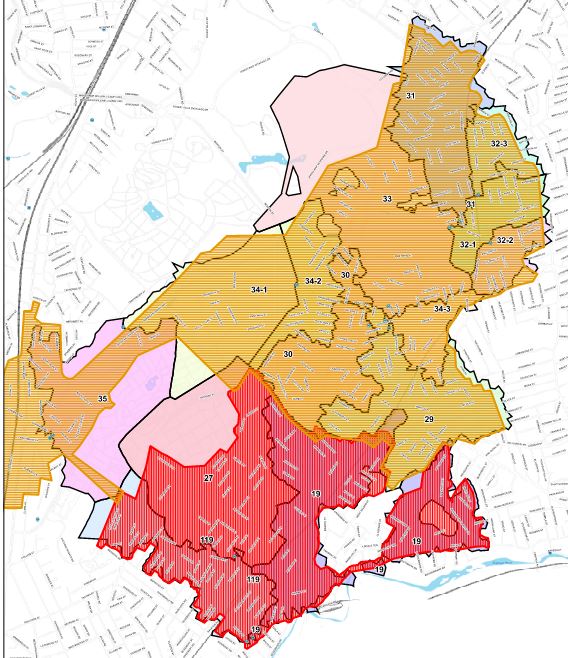 Figure 1 – Mattapan SSES Study AreaDuring the past two decades, BWSC has conducted multiple studies and capital improvement projects to identify and eliminate I/I in the Mattapan neighborhood and areas tributary to the DHLS and TAHLS. Previous capital improvement projects focused on the removal of inflow from public sources and residential buildings with exterior downspouts. The most recent and applicable of these previous studies, The Dorchester High Level Sewer I/I Survey (DHLS Report), was performed in 2005 and 2006 to investigate, identify, and quantify specific sources of infiltration and inflow in portions of the BWSC sanitary sewer system that are tributary to DHLS. The DHLS tributary area covers approximately 600 acres and consists of approximately 354,000 LM (116,000 LF) of sanitary sewer and approximately 31,000 LM (100,000 LF) of storm drain. The study included flow meter analysis, 33,000 LM (108,000 LF) of flow isolation, 630 LM (2,070 LF) of CCTV inspection, 34,000 LM (110,000) LF of smoke testing, 678 manhole inspections, 2,337 building inspections, and 191 dye water tests. Using these traditional SSES techniques, the study successfully located and recommended areas of mainline sewer and manholes to be rehabilitated, the disconnection of 65 catch basins, nine roof leaders, two driveway drains, and 11 area drains, and found that over 47% of buildings within the study area contained at least one suspect roof drainage fixture that could be directly connected to the sewer system.Based on the findings of this report, BWSC implemented the recommended rehabilitation actions and performed follow-up dye testing on nearly all of the suspect sources. Most sources that were found to be directly connected to the sewer system have been disconnected. By the conclusion of the study and follow-up work, 100% of the DHLS study area had been smoke tested, 93% had been flow-isolated, and 100% of buildings had been externally inspected for inflow sources. However, despite all the work that was completed by BWSC, the 2017 flow metering analysis still found this area to be problematic for extraneous flow.Additionally, the DHLS study reported that over 2,800 LM (9,000 LF) of sewer had over 5,500 liters per day per centimeter diameter kilometer (lpd/cmdkm) (6,000 gallons per day per inch diameter mile (gpd/idm)) of infiltration during flow isolation. However, during CCTV investigations, little mainline infiltration could be found. It was noted in the DHLS report that during CCTV inspection, many service laterals were running with clear water. There was a storm event with 4.60 centimeters (1.81 inches) of rainfall on the second day of CCTV inspection. The previous study was not able to determine the source of this extraneous flow. Understanding the history of inflow source removal by BWSC, new ways to investigate potential sources of previously undocumented infiltration and inflow sources were explored. For the 2021 Mattapan SSES study, an alternative investigation technique was devised. The methodology, based on a successful field investigation program performed by CDM Smith in Columbus, Ohio, was developed to look for previously undocumented sources of I/I from service laterals, specifically extraneous flow from rainfall induced infiltration into service laterals on private property. This Service Lateral Dyed Water Flooding Pilot Program is the focus for the remainder of this paper. Meter areas 19 and 27 were selected for the pilot program based on flow metering data from 2017 and flow metering data from the 2021 SSES study. These meter areas were selected because both showed a flow response to rainfall and had already had extensive I/I investigations performed, as they were both included in the DHLS study: the entirety of these two-meter areas had already been smoke tested and had external building inspections completed. In addition, BWSC disconnection records indicated that private inflow disconnection work had removed all previously identified inflow sources; however, flow metering indicated that rainfall was still entering the sewer system.METHODOLOGYThe dyed water flooding pilot program was devised to look for evidence of defects in sewer service laterals on private property that could contribute to an increase in extraneous flow in the sewer system. If a lateral has open or deteriorated joints, broken pipe sections, or a poor connection to the mainline sanitary sewer, groundwater and/or rainfall can infiltrate into the sewers through these defects. The pilot program included a combination of rainfall simulation and dye testing techniques on the ground surface while simultaneously monitoring the lateral at its connection to the sewer with a CCTV camera in the mainline sewer pipe. The following criteria was used in the ranking system for this pilot program: if the camera observed dyed water coming from the service during the testing, it was stated that there was a  “confirmed hydraulic connection” between water in the soil surrounding the service and service lateral flow. Service laterals with clean, clear, flow observed prior to testing, and consistently throughout the 30-minute testing period, but did not show an increase in flow, were noted as potential groundwater infiltration sources but not considered a “hydraulic connection” to the surface. Lastly, if an increase in clean, clear, consistent flow was observed during the testing period it was stated that there was  “likely hydraulic connection”. This ranking criterion based on visual observation is used throughout the following sections. To refine limits of the study area, the meter area topography was analyzed to identify low-lying areas with grass front yards. These pervious areas above the sewer lateral could allow rainfall to more readily seep into the ground and into the lateral through defects in the pipe. Figures 2 and 3 show the neighborhoods within meter areas 19 and 27 that were selected for the pilot program. 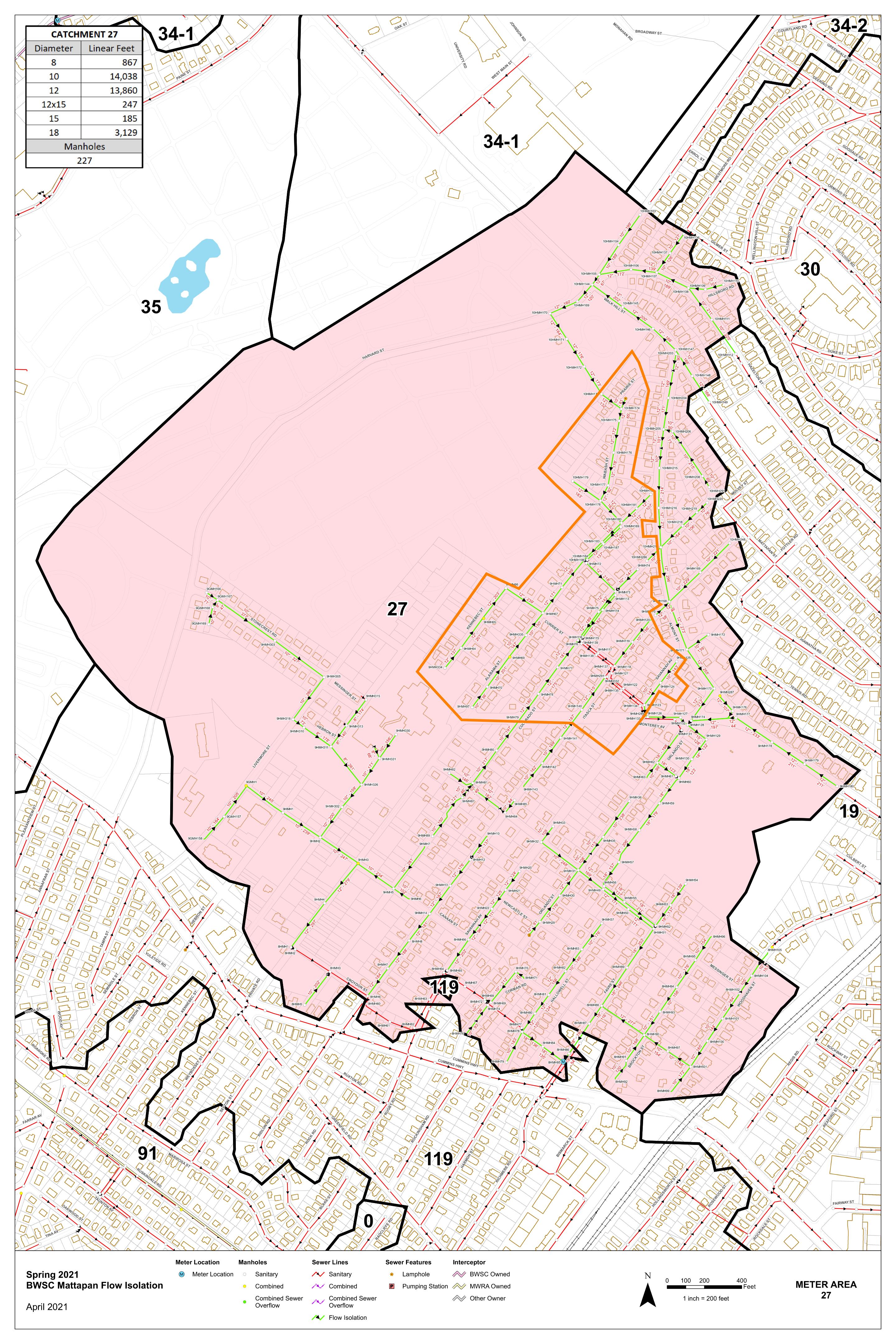 Figure 2 – Neighborhood in Meter Area 27 Targeted for Dyed Water Flooding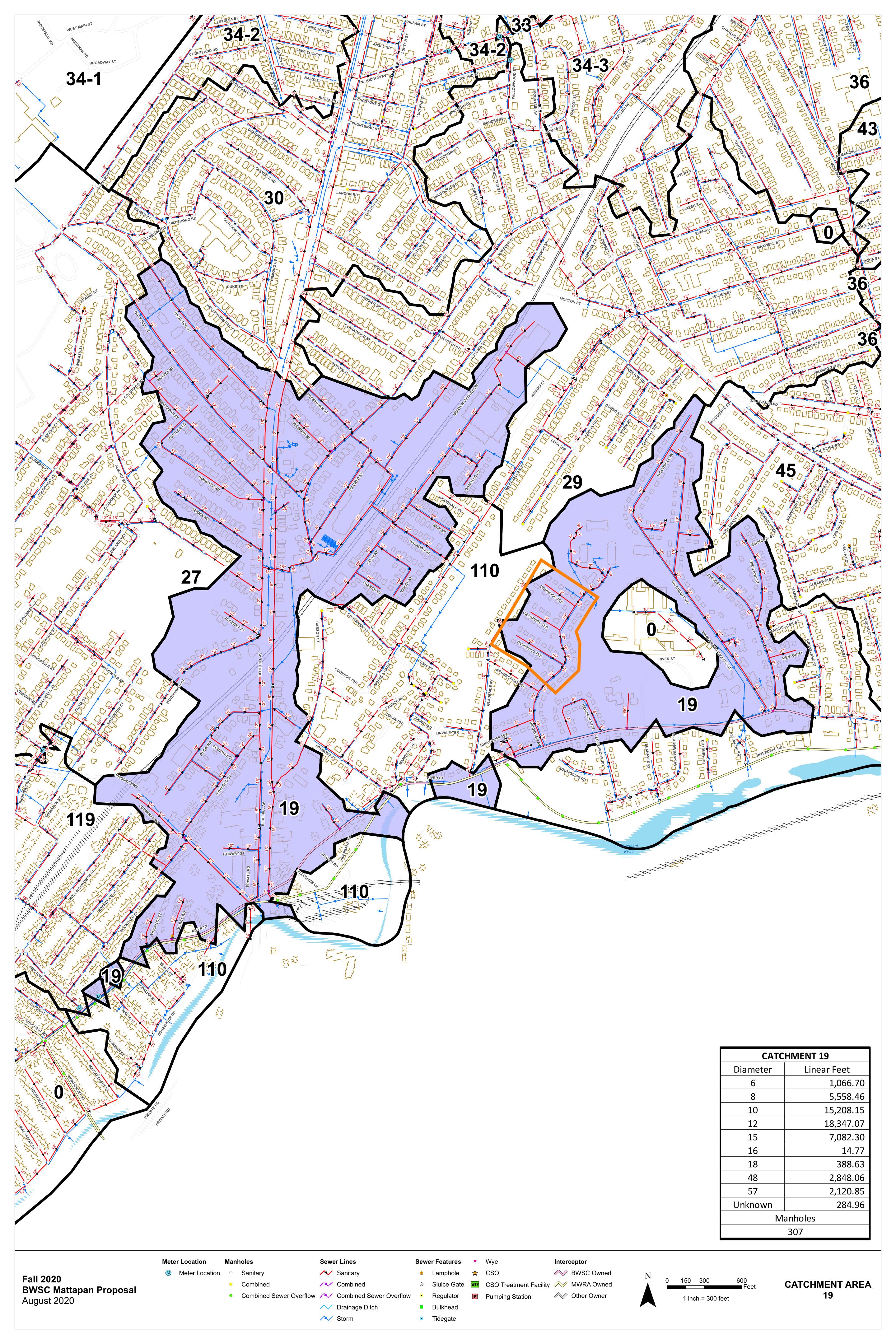 Figure 3 – Neighborhood in Meter Area 19 Targeted for Dyed Water FloodingFollowing the initial selection of neighborhoods within Meter Areas 19 and 27, a windshield survey and site walk were performed to prioritize houses for testing. In order to test buildings with the highest likelihood of infiltrating laterals, a variety of factors were considered:Grass front yard – The presence of a pervious surface in the front yard was a mandatory criterion to complete the test. The dyed water needed a place to infiltrate into the ground.Location of the sewer stack on the roof – The sewer stack is typically located directly above the service lateral exiting the house. If the sewer stack could be seen from the public right of way, this information was used, in conjunction with the location of the CCTV camera in the mainline sewer, to determine the location of the service lateral. Location of roof drainage – Houses with roof drainage (including roof leaders and/or the pitch of the roof) discharging onto the grass in the front yard were prioritized. If the roof drainage was discharging to the area above the service lateral, the amount of rainfall infiltrating the ground above the service lateral may be increased. Presence of trees or shrubs – Trees or shrubs can have deep root systems that could cause defects in service laterals. These defects may allow for rainfall or groundwater to enter the sewer system.Using a combination of these factors, houses were prioritized for dyed water flooding as shown in Table 1. Not all buildings within the selected neighborhoods were originally targeted for the pilot program based on the results of the site walk. To be considered for testing, buildings needed to, at a minimum, meet the low priority criterion as shown in the table below. Table 1 Dyed Water Flooding Site Selection Priority CriterionIn parallel with the selection of properties for testing, a letter was sent by BWSC to all properties in the targeted neighborhoods, including houses that did not meet the low priority threshold. This letter informed residents that crews would be in the area and that some properties would be asked to participate in the study. Starting on Friday, October 1, teams of two engineers approached properties to ask homeowners if they would participate in the study with testing scheduled to begin on Monday, October 4, 2021. Homeowners were given background on the purpose of the program and informed that this work was solely for a purpose of a study and would not reflect negatively on the homeowner. They were informed that the dye is non-toxic, non-staining, and would not impact their lawn. However, BWSC does not own any of the service laterals and therefore, any maintenance of the lateral is the homeowner’s responsibility. When asked about the cost of replacing the service lateral if any major defects or a total collapse were found, homeowners were informed that BWSC has Service Lateral Financial Assistance Program that would cover up to $4,000 in service lateral repair costs. The homeowner was informed that they would not have to be home at the time of the testing. Originally houses that were designated as “high” or “medium” priority were targeted first, but due to low response rates and a faster than anticipated time per test, over the course of the program all houses with at least a “low” priority rating within the two neighborhoods were asked to participate. If a resident was not home, the house would be approached again at a different time of day within the next few days. If a resident said no, they were not asked again. Residents that wanted time consider their participation were reapproached following a few more days. If the resident agreed to participate, per BWSC protocols, a signed authorization by the homeowner or current resident was obtained prior to performing any tests. This would give permission for the engineer to enter the front lawn of the property. The pilot program testing was conducted from October 4–22, 2021. Following resident authorization of the work, the dyed water flooding was completed as follows:Field crews used a wheel to determine the assumed location of the service lateral on the ground surface.A CCTV camera was then inserted into the upstream sewer manhole and was positioned at the most likely service lateral for the connected house.The approximate location of the service lateral was then remeasured based on the distance from the manhole provided by the CCTV camera. If homeowners were available and willing, they were asked to either flush the toilet or run a faucet for a few seconds to confirm the CCTV camera was in the correct location. After confirmation that the CCTV camera was in the correct location in the mainline, it was noted if clear, consistent flow was observed from the service lateral prior to any testing. Approximately 55 liters (15 gallons) of dyed water was poured over a 3-meter by 0.6 meter (10-foot by 2-foot) area on the front lawn in the location of the sewer service lateral to simulate approximately 3.81 cm (1.5 inches) of rainfall. A variety of water quantities were used to observe the effects. The water was initially applied using a 19-liter (5-gallon) bucket to minimize impacts to the homeowner’s lawn. A method of using the jet-vac hose was tested by spraying upwards in the air to simulate rainfall, but not ultimately utilized. This method did not allow for accurate measurement of the amount of water being applied, in addition to having a greater potential to damage the homeowner’s lawn. The sewer lateral was monitored for an average of 30 minutes to watch for the presence of dye or an increase in clear flow from the lateral. In some situations, if no initial flow was observed from the lateral, the observation time was decreased.Following completion of the work, any residual dye was washed off the lawn, sidewalk, or driveway. Engineers then reapproached the residents to inform them that the work was complete, the results of the test, and thank them for their participation. RESULTSForty-four (44) dyed water flooding tests were completed during the two-week study period, with one property having dyed water observed in the service lateral. An additional twenty-seven (27) (64%) properties had clean, clear, consistent flow observed before and during the testing which may be attributed to active infiltration. Of these twenty-seven (27) properties, thirteen (13) were observed to have a visual increase in flow after dyed water was applied to the surface. The breakdown of results by meter area are shown in Table 2 and in Figures 4 and 5. A complete list of the dyed water flooding results by property can be found in Table 3. These results are classified based on the criteria described above in the Methodology section. Table 2 Dyed Water Flooding Program Summary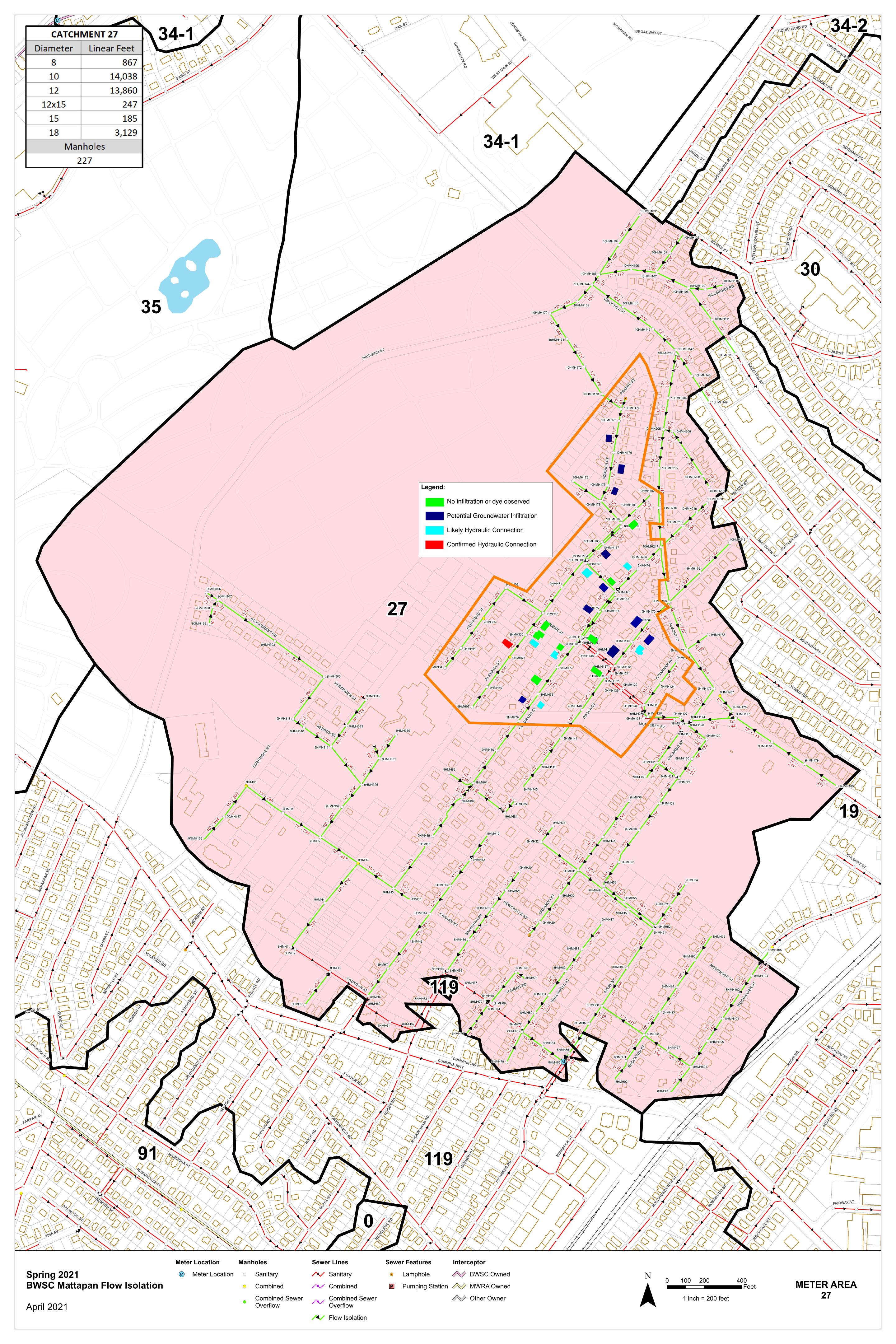 Figure 3 Meter Area 27 Dyed Water Flooding Results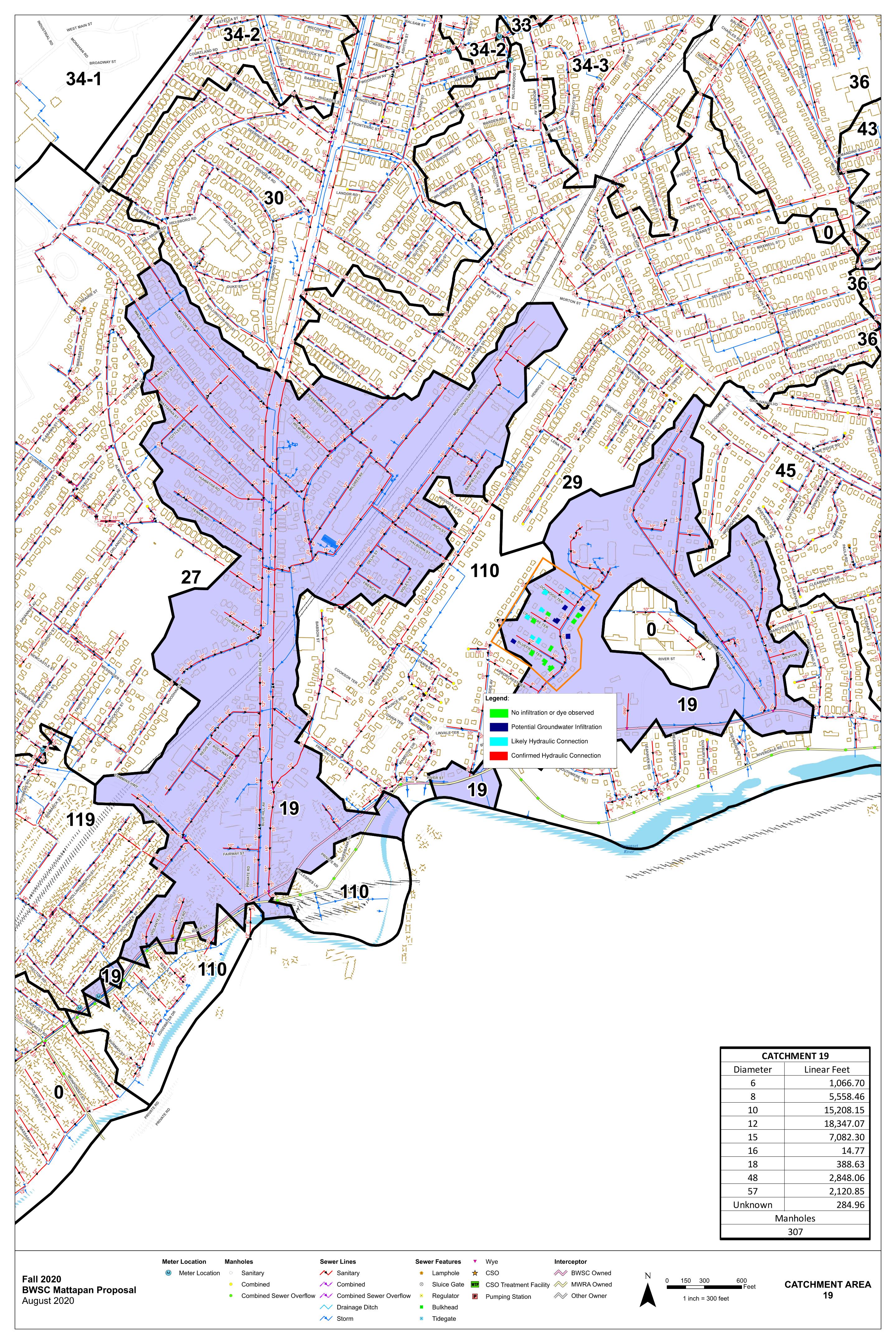 Figure 4 Meter Area 19 Dyed Water Flooding ResultsDISCUSSIONFollowing completion of the fieldwork, property and sewer system characteristics were analyzed to determine factors that may have influenced the results. The following is a summary of the factors reviewed and any speculations that can be made regarding the effects of each factor (or combination of factors) of the results observed. Rainfall and Antecedent Moisture ConditionsAs shown in Figure 5, rainfall was recorded by gauges installed as part of the project on two days in the week prior to the pilot program and two days during the program. The rainfall recorded prior to the program was approximately 3.3 cm (1.3 inches), while the rainfall recorded during the program totaled approximately 3.8 cm (1.5 inches); for a total of 7.1 cm (2.8 inches) of rain. Also shown in this figure is the number of times that dye or an increase in flow was observed on each day of the program. Based on the analysis conducted, there does not appear to be a change in frequency of “confirmed hydraulic connections” or “likely hydraulic connections” observed during dry and wet weather periods; however, saturated soil conditions can reduce overall soil transmissivity, and almost 7.6 cm (3 inches) of rain fell before and at the beginning of the pilot program. It should also be noted that in the Columbus, Ohio program, which served as the basis for this effort, where dye was frequently observed, there had been an extended dry weather period prior to testing and no rain was observed during that program. Figure 5 Rainfall and “Confirmed Hydraulic Connections” and “Likely Hydraulic Connections”Table 3 Service Lateral Dyed Water Flooding ResultsAge of Service LateralsThe age of buildings and service laterals that were tested was considered as a potential factor in observing a “hydraulic connection” to the sewer. Older buildings that have not had their service laterals rehabilitated may be more likely to have service lateral defects that would allow infiltration to enter the sewer system. Using public databases such as Zillow and the City of Boston Assessor’s Office, the year of construction for each building in the pilot program was determined. An analysis of available record drawings confirmed that the age of the sewer is generally consistent with the reported age of the buildings. Buildings that displayed clear, consistent flow were constructed on average in 1944. Conversely, buildings that did not show clear, consistent flow were constructed, on average, in 1949. Dye was observed in the service lateral of the oldest building in the test area (constructed in 1914).Service Lateral Pipe MaterialThe service pipe material was reviewed to determine if modern pipe materials such as polyvinyl chloride (PVC) were more or less likely to have potential infiltration compared to older pipe materials such as vitrified clay (VC). All mainline sewers in the study area were VC. Of the 44 houses in the study, 42 of the service laterals were VC. The other two laterals were PVC. Flow was not observed in either of the PVC laterals during the observation period. The sample size for this analysis was too small to draw any conclusions. Presence of Trees/ShrubsA desktop study was completed after fieldwork was completed to determine if the presence of trees or shrubs on top of or adjacent to the service lateral was related to a “confirmed hydraulic connection” or “likely hydraulic connection.” Trees and shrub roots have been known to cause defects in service laterals by growing between pipe joints and expanding over time to separate joints or break pipe. Results of this analysis can be seen in Table 4. The table below uses the ranking criteria described above in Methodology. Table 4 Comparison of Trees/Shrubs Versus a “Confirmed Hydraulic Connection” or “Likely Hydraulic Connection”The neighborhoods in which the pilot program was conducted have frequent tree growth and most properties have some form of shrubbery in the front yard. There does appear to be a slight correlation between plant growth above or adjacent to a lateral and observed “hydraulic connections.” All buildings with a “confirmed hydraulic connection” or “likely hydraulic connection” had shrubs in the front yard and 23% had trees. However, the sample size is small, and the percentages are similar. Therefore, a definitive conclusion cannot be made. Sewer and Groundwater DepthSewers within the study area were observed to be between 2.4 and 3.7 meters (8 and 12 feet) deep. Although service laterals are not as deep as the mainline sewer that they are connected to (except at the connection to the main), the CCTV inspection video revealed no chimney connections (which would indicate a large difference in the depth of the mainline sewer and the depth of the service laterals). Therefore, the depth of the service laterals is assumed to be approximately 1.8 to 2.4 meter (6 to 8 feet) below the ground surface based on standard service lateral slope design guidelines. Two piezometric groundwater gauges were installed as part of the flow metering program conducted for this project that monitored groundwater levels from March through May 2021. These gauges were not collecting data during the pilot program; however, examining permanent United States Geological Survey groundwater gages in Norfolk and Wakefield, Massachusetts for the duration of 2021 allowed for an analysis to be conducted. As shown in Figure 6 below, the groundwater elevation during the flow metering program (March to April) was approximately 1.5 to 1.8 meters (5 to 6 feet) below the ground surface, as measured at two locations in the region. The groundwater receded and rose multiple times during the summer months but rose again to 1.5 to 1.8 meters (5 to 6 feet) below grade in October when the pilot program was conducted. Therefore, the groundwater data gathered in spring 2021 can be used to estimate the depth to groundwater during the pilot program.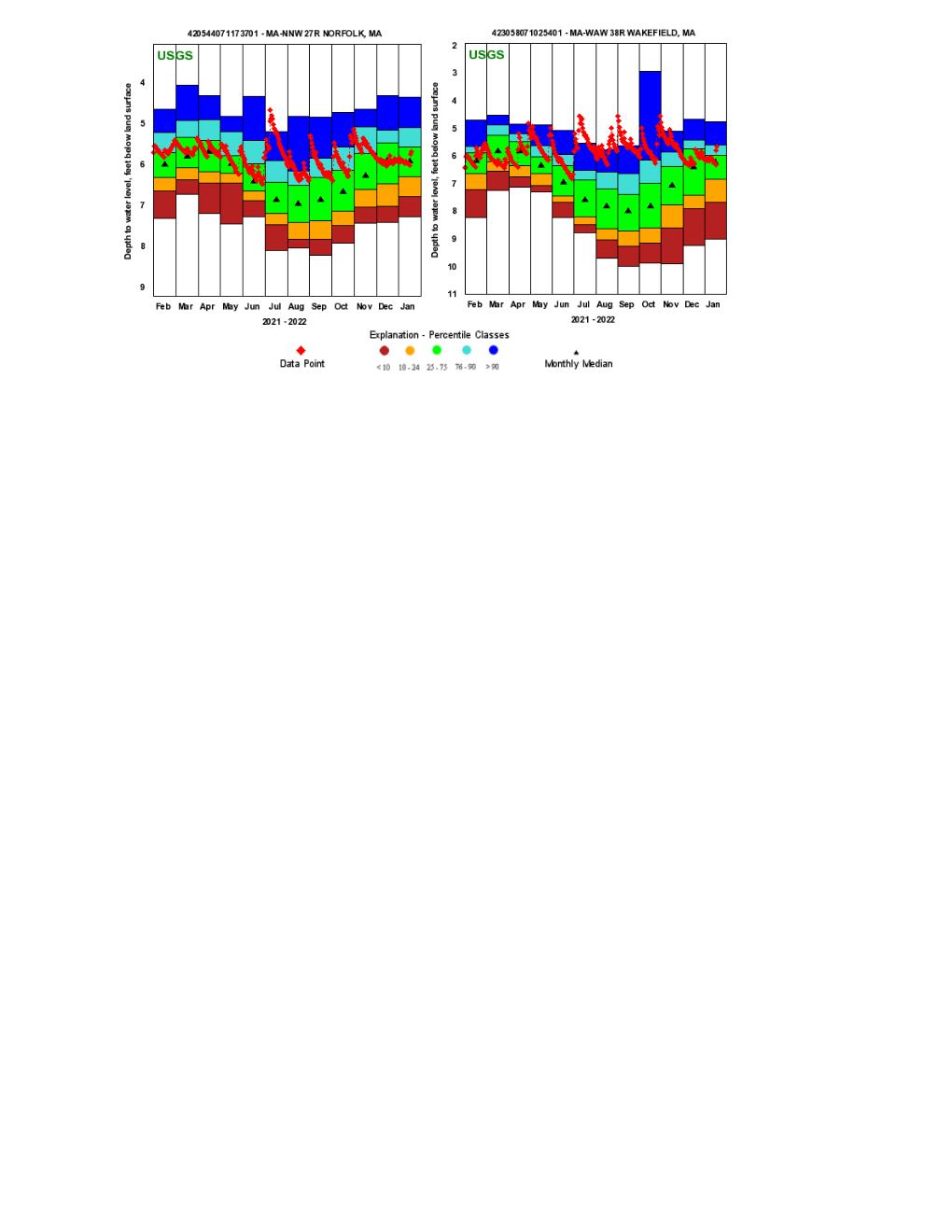 Figure 6 Regional Groundwater ElevationsAlthough neither of the groundwater gauges installed in 2021 were located in the dye water flooding neighborhoods, the gauge closest to the study area showed that the groundwater was approximately 1.67 meters (5.5 feet) below the ground surface from March to April. Therefore, based on the graphs shown above, the groundwater in October was approximately 1.5 to 1.8 meters (5 to 6 feet) below the ground surface. As such, the service laterals investigated were likely submerged in groundwater during the duration of the pilot program. This may help explain why 28 service laterals were observed to have clean, clear, and consistent flow before any additional dyed water was applied to the ground surface. Additionally, the presence of groundwater may have hindered the percolation of dyed water into the sewer laterals. Soil TypesUsing maps created by the University of California Davis (UC Davis), the drainage characteristics of the soils in the pilot area were reviewed. Figures 7 and 8 show the soil types in each neighborhood. 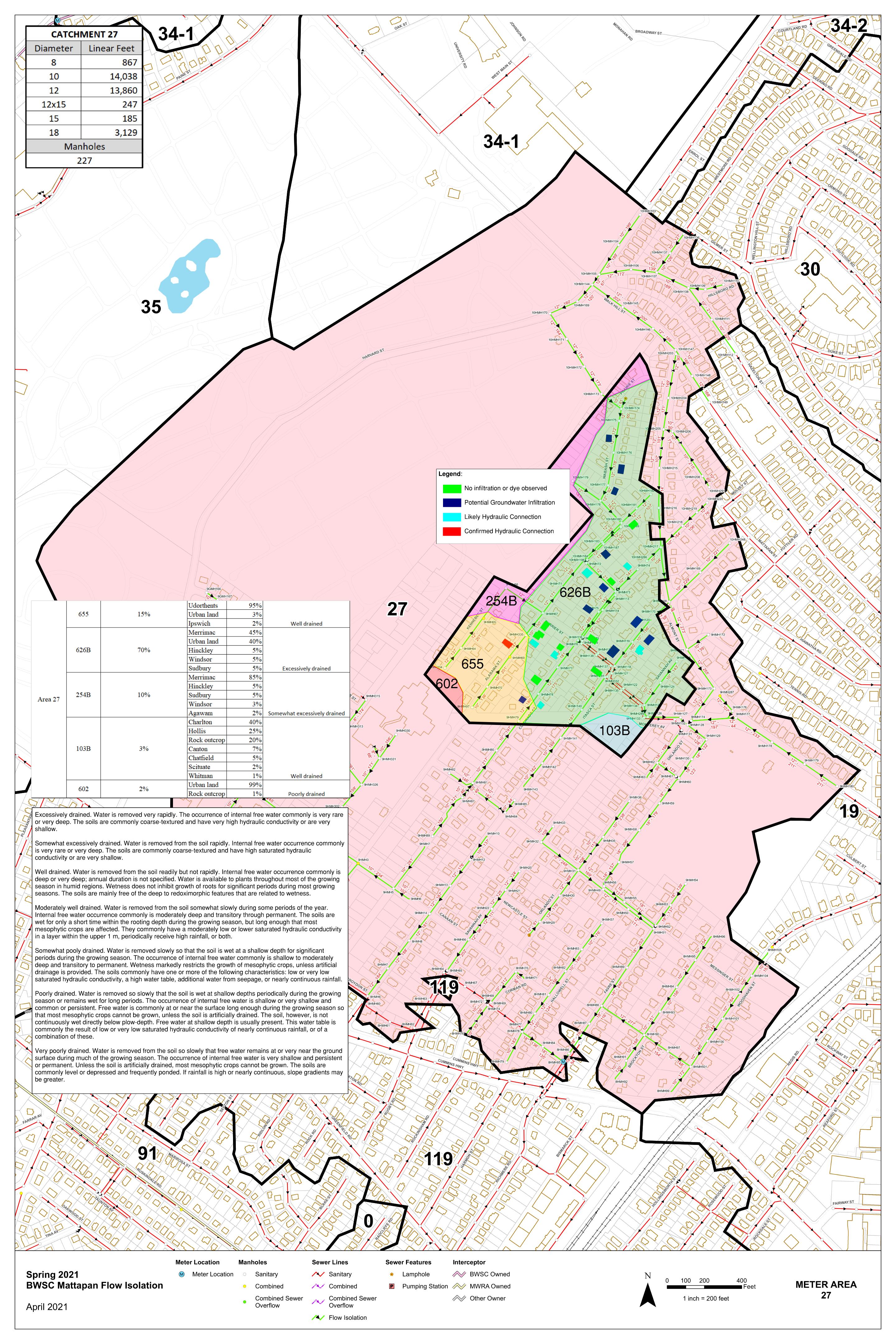 Figure 7 Meter Area 27 Soil Types and Dyed Water Flooding Program Results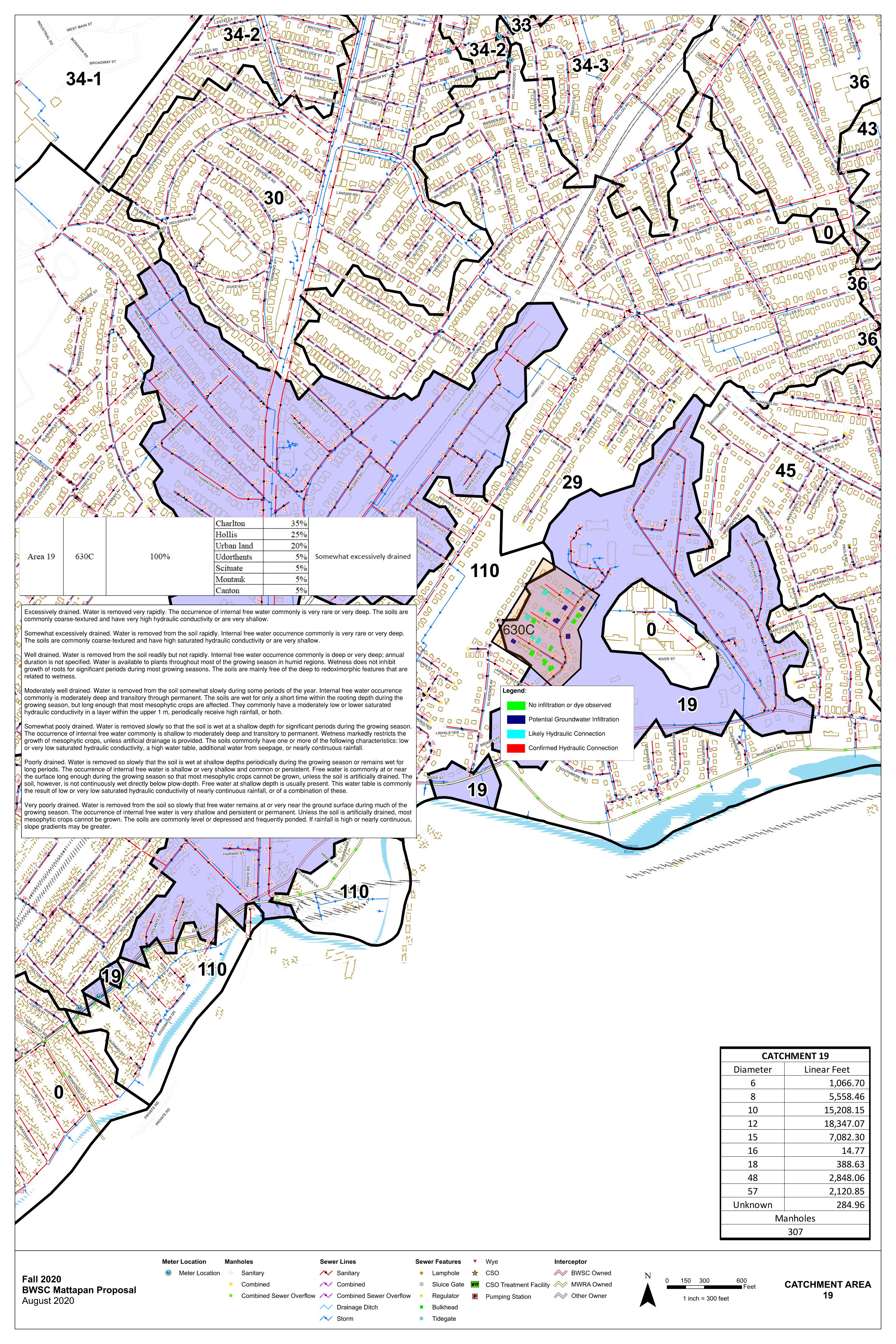 Figure 8 Meter Area 19 Soil Type and Dyed Water Flooding Program ResultsAll but one of the buildings tested in meter area 27 were located in soil type 626B which is considered to be “excessively drained” meaning that water is removed very rapidly. The only property to have an observed dye condition, is outside of the 626B soil type is 101 Alabama Street which is located in the 655 soil type. However, the 655 soil type is described as “well drained” which means that water is removed from the soil readily but not rapidly. In meter area 19, all of the buildings tested were located in a 630C soil type which is described as “somewhat excessively drained” meaning that water is removed from the soil rapidly. All of the soils found in the pilot areas would appear to be well draining; however, unique soil conditions above each lateral may be affecting the dyed water migration. Based on an evaluation performed by project geologists, the soil characteristic maps created by UC Davis are valid for only undisturbed soil conditions. Since the service laterals were installed in an excavated and then backfilled trench, these soils are considered disturbed. The backfill conditions for each trench vary due to the compaction rate, type of backfill used, amount of gravel placed, etc. Therefore, the soil conditions above each service lateral can be considered unique. However, the underlying soil conditions can be used as a general guideline for the type of soil that is present, as the trench was likely backfilled primarily with the same excavated material. Definitive conclusions cannot be drawn from the UC Davis maps. The soil conditions described above, in conjunction with antecedent moisture conditions, rainfall, and a high groundwater table, may have impacted the ability of dyed water from migrating from the surface to the lateral. This may be why the presence of dye was not frequently observed in water discharging from service laterals. CONCLUSION AND LESSONS LEARNEDPilot program findings for the Mattapan SSES service lateral dyed water flooding have provided information and considerations for future implementation. Rainfall induced infiltration through defects in service laterals appears to contribute some extraneous flow to the sewer system but is not likely the major contributing factor to the extraneous flow observed during and after rainfall events in the Mattapan SSES project area. However, there are some key takeaways from the program:Clean, clear, and consistent flow was observed at 28 properties within the study area prior to the application of dyed water. At many of these houses, the estimated observed flow rate in the service lateral increased following the application of the dyed water and then receded back to the original levels before the approximately 30-minute observation period concluded. Typical CCTV inspection only briefly observes service laterals, but a longer observation period or CCTV inspection of laterals may be beneficial to determine if clear, consistent flows observed in service laterals are sanitary sewer flows or likely actual infiltration. Conducting a dyed water flooding program during dry conditions with low groundwater levels may lead to a greater observation of dyed water in laterals. The dyed water flooding program conducted in Columbus, Ohio was during a very dry period, and dyed water was frequently observed in the service laterals. Their pilot program contended with a period of very high groundwater and rain. Prior to the start of this study, it was unclear if the high groundwater and frequent rainfall would aid or detract in the propagation of dyed water through soil. Comparing the results of this study and the Columbus, Ohio study, it appears as though the elevated groundwater levels may have been one contributing factor that prevented the dye from migrating through saturated soils into the service laterals. The monitoring of service laterals for infiltration using CCTV cameras may be an effective way to locate sources of extraneous flow that may not be detected by other investigative techniques, such as smoke testing and building inspections. Conducting CCTV inspections and instructing the operator to stop and watch for active infiltration at each lateral or inspecting service laterals with a lateral launching camera during high groundwater may be a more effective investigation technique in many circumstances. Having a concise delivery of the information to the resident during the initial contact, in addition to having one more senior level engineer present during the initial contact would typically result in positive response rates.A public information program informing residents of the value of these investigations and that crews would be in the area was assumed to increase participation.  PriorityCriterionHighGrass front yardSewer stack visible to indicate location of service lateralMost roof drainage discharges onto the front yardPresence of trees or shrubs in the front yard, above service lateralMediumGrass front yardSewer stack visible to indicate location of service lateralGreater than 50% of roof drainage discharges onto the front yardLowGrass front yardSome of the roof drainage discharges onto the front yardMeterAreaTotal Properties TargetedTotal ResponsesDye Testing CompletedPotential Groundwater Infiltration“Confirmed Hydraulic Connection”“Likely Hydraulic Connection”276232251217195632191606Total118644428113PropertyMeter AreaDate CompletedStart TimeEnd TimeLiters AppliedDye ObservedClean, Clear Flow Prior to TestingIncrease in Flow VisuallyObserved3 Bluefield Terrace1910/14/202110:52 AM11:20 AM75X10 Bluefield Terrace1910/14/202111:40 AM12:05 PM75XX14 Bluefield Terrace1910/22/202111:25 AM11:55 AM75XX15 Bluefield Terrace1910/22/202112:00 PM12:30 PM7522 Bluefield Terrace1910/14/202112:45 PM2:00 PM7523 Bluefield Terrace1910/14/202112:45 PM2:00 PM753 Cragmere Terrace1910/12/202110:25 AM11:00 AM55XX7 Cragmere Terrace1910/12/202112:03 PM12:40 PM5510 Cragmere Terrace1910/12/202111:35 AM11:55 AM55XX14 Cragmere Terrace1910/12/20219:40 AM10:15 AM753 Donwood Terrace1910/13/202111:25 AM12:00 PM75XX14 Donwood Terrace1910/13/202110:37 AM11:13 AM75XX34 Ridgeview Avenue1910/22/202110:20 AM10:50 PM7550 Ridgeview Avenue1910/13/20211:50 PM2:20 PM75X57 Ridgeview Avenue1910/14/20212:10 PM2:40 PM75X69 Ridgeview Avenue1910/12/20211:00 PM1:35 PM5562 Ridgeview Avenue1910/13/202112:45 PM12:48 PM75X65 Ridgeview Avenue1910/13/20211:05 PM1:35 PM7573 Ridgeview Avenue1910/12/20211:45 PM2:15 PM75X14 Alabama Street2710/4/202112:25 PM12:55 PM3834 Alabama Street2710/4/20211:30 PM2:00 PM95X44 Alabama Street2710/8/202110:10 AM10:40 AM75XX70 Alabama Street2710/8/20212:25 PM2:45 PM7580 Alabama Street2710/4/202111:23 AM11:45 AM3884 Alabama Street2710/4/20219:50 AM10:35 AM75XX101 Alabama Street2710/4/202110:50 AM10:57 AM38XXX27 Colorado Street2710/7/20219:15 AM9:45 AM75XX43 Colorado Street2710/22/20211:50 PM2:15 PM7547 Colorado Street2710/22/20211:20 PM1:50 PM75X48 Colorado Street2710/7/20219:52 AM10:35 AM7555 Colorado Street2710/5/20219:48 AM10:35 AM75X75 Colorado Street2710/8/202112:10 PM12:40 PM7578 Colorado Street2710/5/20211:02 PM1:45 PM75XX79 Colorado Street2710/8/202112:45 PM1:15 PM75XX91 Colorado Street2710/8/20211:23 PM1:50 PM75105 Colorado Street2710/5/202112:21 PM12:50 PM75X42 Itasca Street2710/6/20219:22 AM10:00 AM75X45 Itasca Street2710/6/202110:18 AM10:55 AM75X50 Itasca Street2710/7/202111:12 AM11:44 AM75XX65 Itasca Street2710/7/202112:02 PM12:47 PM75X77 Itasca Street2710/7/20211:32 PM 2:10 PM753 Wabash Street2710/6/20211:30 PM2:00 PM75X7 Wabash Street2710/6/202112:44 PM1:20 PM75X18 Wabash Street2710/6/202111:35 AM12:06 PM75XTypeTotal PropertiesShrubsShrubsTreesTreesTypeTotalPercentTotalPercentProperties with “Likely Hydraulic Connection” or “Confirmed Hydraulic Connection”1313100%323%Properties without Neither “Likely Hydraulic Connection” or “Confirmed Hydraulic Connection”312787%619%Properties with Potential Groundwater Infiltration282486%624%